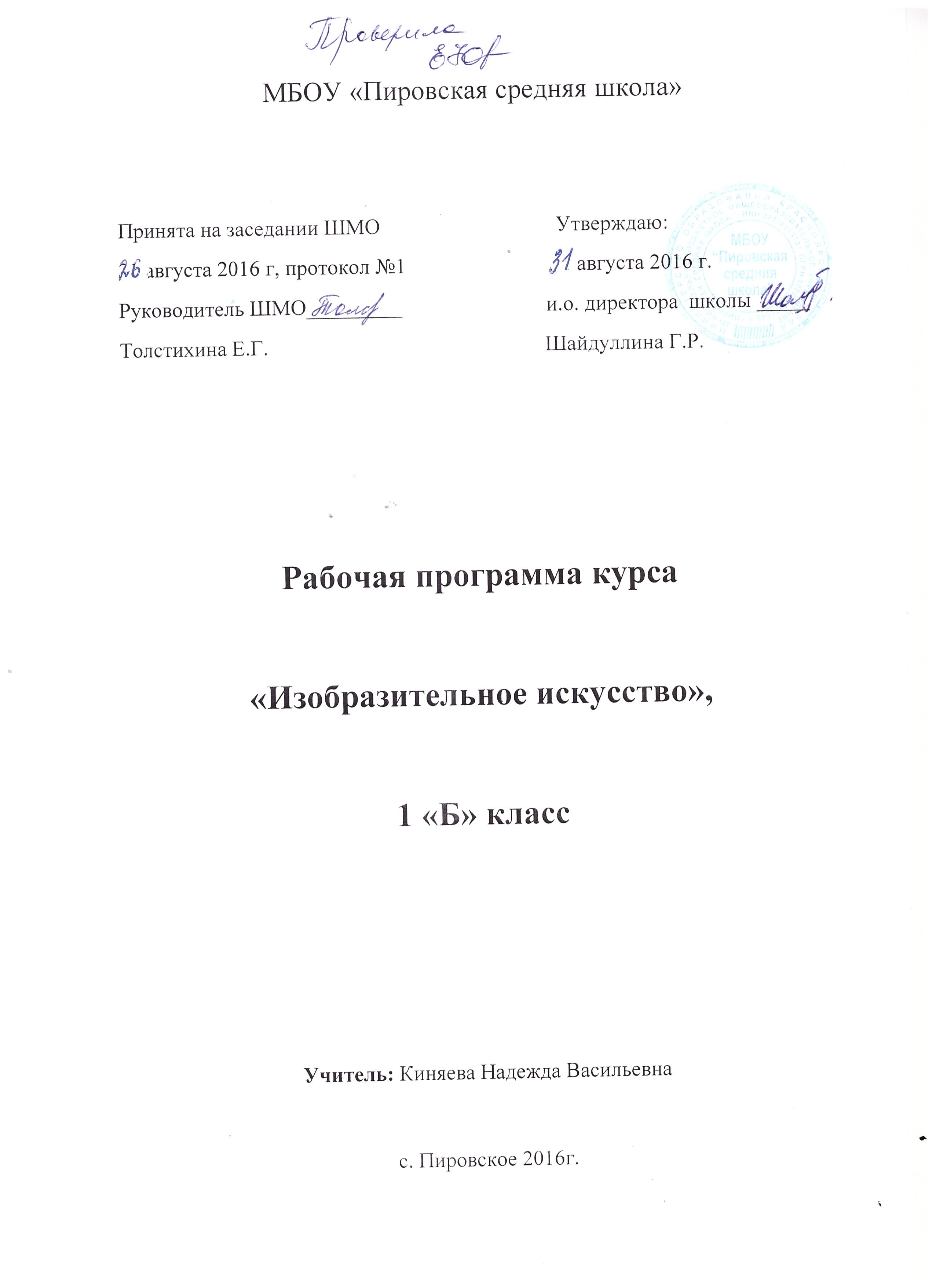 Пояснительная записка.Настоящая рабочая программа составлена на основании ООП НОО МБОУ «Пировская СШ», программы формирования УУД, требований к результатам освоения Программы НОО и на основе авторской программы В.С. Кузина. Общая характеристика учебного предмета  Цель: приобщение к искусству как духовному опыту поколений, овладение способами художественной деятельности, развитие индивидуальности, дарования и творческих способностей ребенка.Основными задачами преподавания изобразительного искусства являются:-овладение учащимися знаниями элементарных основ реалистического рисунка, формирование навыков рисования с натуры, по памяти, по представлению, ознакомление с особенностями работы в области декоративно-прикладного и народного искусства, лепки и аппликации, элементарного дизайна;-развитие у детей изобразительных способностей, художественного вкуса, творческого воображения, пространственного мышления, эстетического чувства и понимания прекрасного, воспитание интереса и любви к искусству.Для выполнения поставленных учебно-воспитательных задач программой предусмотрены следующие основные виды занятий: рисование с натуры (рисунок, живопись), рисование на темы и иллюстрирование (композиция), декоративная работа, лепка, аппликация с элементами дизайна, беседы об изобразительном искусстве и красоте вокруг нас.Основные виды занятий должны быть тесно связаны, дополнять друг друга и проводиться в течение всего учебного года с учетом особенностей времени года и интересов учащихся.Для выполнения творческих заданий учащиеся могут выбрать разнообразные художественные материалы: карандаш, акварель, гуашь, сангину или уголь, тушь, фломастеры, цветные мелки, кисть, перо, палочку и др. Выразительные рисунки получаются на цветной и тонированной бумаге.Рисование с натуры (рисунок и живопись) включает в себя изображение находящихся перед школьниками объектов действительности, а также рисование их по памяти и по представлению карандашом, акварельными и гуашевыми красками, пером и кистью.Задания по рисованию с натуры могут быть длительными (1—2 урока) и кратковременными (наброски и зарисовки, выполняемые в течение 7—15 минут). Наброски и зарисовки выполняются в начале, в середине или в конце урока (в зависимости от конкретных задач урока). Для развития зрительной памяти, пространственных представлений у учащихся важно как можно чаще давать им задания рисовать по памяти и по представлению.Предметы для рисования с натуры в 1—2 классах ставятся во фронтальном (или профильном) положении. Основное внимание учащихся направляется на определение и передачу пространственного положения, пропорций, конструкции, а также цвета изображаемых объектов.С 4 класса начинается изучение детьми закономерностей перспективы, конструкции, светотени. Учащиеся усваивают навыки изображения объемных предметов, находящихся во фронтальной и угловой перспективе (предмет расположен углом к рисующему и имеет две точки схода для сокращающихся в перспективе форм).В 1 классе детей учат определять и называть цвета объектов, знакомят с понятиями холодных и теплых цветов, а также цветового тона. Во 2—4 классах учебные задания направлены на формирование у учащихся умения видеть гармоничные цветовые сочетания.Натурные постановки (не менее трех на класс), за небольшим исключением, располагают несколько ниже уровня зрения учащихся. Модели небольшого размера раздаются на парты (опавшие листья, коробки, посуда, кубики, пирамиды).Рисунки с натуры выполняются простым карандашом или акварельными красками. Они могут предшествовать выполнению рисунков на темы и декоративным работам.В разделе «Живопись» содержание обучения направлено на развитие у детей восприятия цветовой гармонии и основано на рисовании с натуры, по памяти и по представлению акварельными, гуашевыми красками, цветными карандашами.Давая учащимся возможность почувствовать всю цветовую прелесть окружающего мира через свое личное восприятие, занятия по живописи помогают им становиться духовно богаче, щедрее душой, развивают художественный вкус.Содержание разделов «Рисунок» и «Живопись» знакомит школьников с правилами рисования, обогащает их знаниями конструктивного строения предметов, элементарных законов линейной и воздушной перспективы, светотени, композиции, гармонии цветовой окраски, расширяет их представления о многообразии предметов, явлений действительности, несет в себе ярко выраженную познавательную направленность. Занятия по искусству раскрывают перед детьми эстетическое содержание изображаемых объектов: плавность и изящество их очертаний, гармонию цветовых отношений; соразмерность и пропорциональность строения форм, пластичность объемов, логическую взаимосвязь группы изображаемых объектов и др. Школьники должны усвоить, что рисунок и живопись — это основы художественного отображения действительности, важнейшие средства передачи мыслей, чувств художника.Рисование на темы — это рисование композиций на темы окружающей жизни, иллюстрирование сюжетов литературных произведений, которое ведется по памяти, на основе предварительных целенаправленных наблюдений, по воображению и сопровождается выполнением набросков и зарисовок с натуры.Содержание раздела направлено на формирование навыков соблюдения пропорций, грамотного изображения конструктивного строения, объема, пространственного положения, освещенности, цвета предметов.Важное значение приобретает выработка у учащихся умения выразительно выполнять рисунки. Дети должны самостоятельно выбрать сюжет из предложенной темы, передать художественно выразительными средствами свое отношение к нему: применять эффекты светотени, пространственное расположение предметов, выделять композиционный центр с целью повышения выразительности сюжетного рисунка.Учащиеся знакомятся с особенностями симметричной и асимметричной композиций и узнают о средствах художественной выразительности, необходимых для передачи состояния покоя или движения в рисунке. Необходимо, чтобы дети использовали эти знания в своих тематических композициях.Важнейшим средством выразительности в сюжетном рисунке остается цвет.В связи с предложенной для рисования темой учащиеся под руководством учителя могут провести наблюдения, выполнить наброски и зарисовки до выполнения задания или после первого урока по теме.Большое внимание уделяется развитию воображения и творчества учащихся в сюжетных рисунках.Обучение декоративной работе осуществляется в процессе выполнения учащимися творческих декоративных композиций, составления эскизов оформительских работ (возможно выполнение упражнений на основе образца). Учащиеся знакомятся с произведениями народного декоративно-прикладного искусства. Работы выполняются на основе декоративной переработки формы и цвета реальных объектов — листьев, цветов, бабочек, жуков и т. д., дети начинают рисовать карандашом, а затем продолжают работу кистью, самостоятельно применяя простейшие приемы народной росписи.В содержании раздела «Декоративная работа» раскрывается значение народного искусства как мощного средства эстетического, трудового и патриотического воспитания. Простые и красивые художественные изделия народных мастеров помогают прививать детям любовь к родному краю, учить их видеть и любить природу, ценить традиции родных мест, уважать труд взрослых. Произведения декоративно-прикладного искусства передают детям представления народа о красоте, добре.Понимание ритма, гармоничности цветовых отношений, зрительного равновесия форм и цвета, полученное на занятиях по разделу «Декоративная работа», находит затем применение на уроках технологии при изготовлении аппликаций, игрушек, вышивки.Во время практических работ важно использование школьниками самых разнообразных художественных материалов и техник: графические карандаши, акварель, гуашь, пастель, цветные мелки, цветная тонированная бумага, ретушь, линогравюра, аппликация и т. д. Каждый из названных художественных материалов обладает своими выразительными особенностями, и самостоятельный выбор их школьниками содействует развитию художественно-творческих способностей, индивидуальности, самовыражению ребят.В системе обучения изобразительному искусству важное место занимает раздел «Лепка». Этот вид художественного творчества развивает наблюдательность, воображение, эстетическое отношение к предметам и явлениям действительности. На занятиях лепкой у школьников формируется объемное видение предметов, осмысливаются пластические особенности формы, развивается чувство цельности композиции.Основным содержанием этого раздела является лепка из пластилина (а где возможно, и из глины) листьев деревьев, фруктов, овощей, предметов быта, птиц и зверей с натуры, по памяти и по представлению, лепка фигурок человека по памяти и на темы сюжетов быта и труда человека, литературных произведений.Аппликация — это составление изображения из разнообразных кусочков бумаги, ткани, засушенных листьев деревьев, соломки, фольги (приклеивание, пришивание на основу).В содержание этого раздела входит составление цветных наклеенных рисунков (аппликаций) с натуры: овощей, фруктов, цветов, животных, фигуры человека; составление сюжетных композиций и декоративных работ.Большую роль для выработки у детей умения видеть и передавать красоту действительности, для формирования интереса к изобразительной деятельности играет подбор моделей, тематики композиций и заданий, широко отражающих различные стороны жизни (природу, быт, учебную работу, труд, технику, спорт и т. п.).Беседы об изобразительном искусстве и красоте вокруг нас основаны на показе произведений искусства. Беседы воспитывают у школьников интерес к искусству, любовь к нему, расширяют представления об окружающем мире. Дети учатся пониманию содержания картин и некоторых средств художественной выразительности (рисунок, цвет, композиция и т. п.), у них воспитывается бережное отношение к памятникам старины и произведениям народного художественного творчества.Занятия обогащаются использованием видеоматериалов, проведением экскурсий в художественные галереи, музеи, к памятникам искусства. Важно, чтобы учащиеся хорошо знали искусство, народное творчество своего края.На ознакомление с произведениями изобразительного искусства в 1—3 классах отводится 8—10 минут; в одной беседе показываются, как правило, три-четыре иллюстрации, три-четыре предмета декоративно-прикладного искусства. В 4 классе для бесед выделяются отдельные уроки; в одной беседе можно показывать до пяти произведений живописи, скульптуры, графики, декоративно-прикладного и народного искусства.Осуществляя связь изобразительного искусства с уроками технологии, следует использовать не только учебный материал, изучаемый в то время в классе, но и изделия учащихся, выполненные ими ранее (даже в предыдущих классах).Программа рассчитана на 1 час в неделю. Но можно добавить 1 час из вариативной части базисного учебного плана.Учитель может воспользоваться перечисленными примерными заданиями и составить из них свой вариант планирования на год или работать по примерному тематическому планированию, которое предложено в программе.Особенно важно учителю проявить творческий подход к программе, исходя из местных условий: включать наиболее важный материал, определять оптимальное количество часов для выполнения задания, знакомить учащихся с культурой родного края, памятниками архитектуры и декоративно-прикладного искусства. Учитель может самостоятельно отбирать в каждом разделе наиболее важный материал, опускать некоторые задания и дополнительно включать другие в зависимости от уровня подготовки класса, не нарушая при этом логику изучения курса, ориентируясь на разделы программы «Знания и умения учащихся», учитывая особенности национальной культуры.Место учебного предмета «Изобразительное искусство» в учебном планеВ соответствии с федеральным базисным учебным планом курс «Изобразительное искусство» изучается с I по IV класс по 1 часу в неделю. Из них в 1 классе 33 ч. (1 ч. в неделю, 33 учебные недели), что соответствует учебному плану МБОУ «Пировская СШ». Ценностные ориентиры содержания учебного предмета Тематический принцип планирования учебного материала, что отвечает задачам нравственного, трудового и эстетического воспитания школьников, учитывает интересы детей, их возрастные особенности.Единство воспитания и образования, обучение и творческой деятельности учащихся, сочетание практической работы с развитием способности воспринимать и понимать произведения искусства, прекрасное и безобразное в окружающей действительности и в искусстве.Познавательно-эстетическая сущность изобразительного искусства, выраженная в разделах «Беседы об изобразительном искусстве и красоте вокруг нас», которые содержат лучшие образцы живописи, графики, скульптуры, архитектуры, декоративно-прикладного искусства.Яркая выраженность познавательно-эстетической сущности изобразительного искусства, что достигается прежде всего введением самостоятельного раздела «Беседы об изобразительном искусстве и красоте вокруг нас» за счет тщательного отбора и систематизации картин, отвечающих принципу доступности.Система учебно-творческих заданий на основе ознакомления с народным декоративно-прикладным искусством как важным средством нравственного, трудового и эстетического воспитания.Система межпредметных связей (литературное чтение, русский язык, музыка, окружающий мир, технология), что позволяет почувствовать практическую направленность уроков изобразительного искусства, их связь с жизнью.Соблюдение преемственности в изобразительном творчестве младших школьников и дошкольников.Развитие у детей эмоционально-эстетического и нравственно-оценочного отношения к действительности, эмоционального отклика на красоту окружающих предметов, природы и т. д. РЕЗУЛЬТАТЫ ОСВОЕНИЯ УЧЕБНОГО ПРЕДМЕТА В процессе изучения изобразительного искусства обучающийся достигнет следующих личностных результатов:В ценностно-эстетической сфере – эмоционально-ценностное отношение к окружающему миру (семье, родине, людям); толерантное принятие разнообразия культурных явлений; художественный вкус и способность к эстетической оценке произведений искусства и явлений окружающей жизни;В познавательной сфере – способность к художественному познанию мира, умение применять полученные знания в собственной художественно-творческой деятельности.В трудовой сфере – навыки использования различных художественных материалов для работы в разных техниках (живопись, графика, художественное конструирование); стремление использовать художественные умения для создания для создания красивых вещей или их украшения.Метапредметные результаты освоения изобразительного искусства в начальной школе проявляются в - умении видеть и воспринимать проявления художественной культуры в окружающей жизни;- желании общаться с искусством, участвовать в обсуждении содержания и выразительных средств произведений искусства;- активном использовании языка изобразительного искусства и различных художественных материалов для освоения содержания разных учебных предметов;- обогащении ключевых компетенций (коммуникативных, деятельностных и др.) художественно-эстетическим содержанием;- умении организовать самостоятельную художественно-творческую деятельность, выбирать средства для реализации художественного замысла;- способность оценивать результаты художественно-творческой деятельности, собственной и одноклассников.Предметные результаты освоения изобразительного искусства в начальной школе проявляются в следующем:В познавательной сфере – понимание значения искусства в жизни человека и общества; восприятие и характеристика художественных образов, представленных в произведениях искусства; умение различать различные жанры пластических искусств; сформированность представлений о ведущих музеях России и художественных музеях своего региона.В ценностно-эстетической сфере – умение различать и передавать в художественно-творческой деятельности характер, эмоциональное состояние и отношение к природе, человеку, обществу; осознание общечеловеческих ценностей, выраженных в главных темах искусства; умение эмоционально оценивать шедевры русского и мирового искусства (в пределах изученного); проявление устойчивого интереса к художественным традициям своего и других народов.В коммуникативной сфере – способность высказывать суждения о художественных особенностях произведений, изображающих природу и человека в различных эмоциональных состояниях.В трудовой сфере – умение использовать различные материалы и средства художественной выразительности для передачи замысла в собственной художественной деятельности.  Планируемые предметные результаты освоения учебной программыК концу 1 класса учащийся научится :- называть семь цветов спектра (красный, оранжевый, желтый, зеленый, голубой, синий, фиолетовый);- получать новые цвета путем смешения основных цветов (красный и синий цвета дают в смеси фиолетовый; синий и желтый — зеленый и т. д.);- правильно сидеть за партой (столом), верно держать лист бумаги и карандаш;- свободно работать карандашом — без напряжения проводить линии в нужных направлениях, не вращая при этом лист бумаги;- правильно работать акварельными красками — разводить и смешивать краски, ровно закрывать ими нужную поверхность (не выходя за пределы очертаний этой поверхности);выполнять простейшие узоры в полосе, круге из декоративных форм растительного мира (карандашом, акварельными и гуашевымикрасками);- применять приемы рисования кистью элементов декоративных изображений на основе народной росписи (Городец, Хохлома);- пользоваться простейшими приемами лепки (пластилин, глина);- выполнять простые по композиции аппликации.Ученик получит возможность научиться:- передавать в рисунке форму, общее пространственное положение, основной цвет простых предметов;- устно описывать изображенные на картине или иллюстрации предметы, явления (человек, дом, животное, машина, время года, время дня, погода и т. д.), действия (идут, сидят, разговаривают и т. д.); выражать свое отношение;  Содержание программы 1 класс (33 ч)Рисование с натуры (рисунок, живопись) (9 ч)Рисование с натуры простых по очертанию и строению объектов, расположенных фронтально. Передача в рисунках формы, очертания и цвета изображаемых предметов доступными детям средствами. Выполнение по памяти и по представлению набросков и зарисовок различных объектов действительности.Примерные задания:а) рисование флажка, детского мяча, воздушных шариков, яблока, помидора, комнатного растения;б) рисование простых по форме листьев деревьев (липа, тополь, береза, яблоня) и цветов (тюльпан, садовая ромашка и др.);в) рисование игрушек на елку (шаров, бус, рыбок), детских игрушек(грузовика, троллейбуса, автобуса);г) выполнение графических и живописных упражнений. Рисование на темы (8 ч)Рисование на основе наблюдений или по представлению, иллюстрирование сказок. Передача в рисунке смысловой связи между предметами.Примерные задания:а) «Сказочный дворец», «Солнечный день», «В цирке», «Как я помогаю маме», «Первый снег», «Пейзаж с радугой», «Поздняя осень», «Наши друзья — животные», «Путешествие на воздушном шаре»;б) иллюстрирование русских народных сказок «Колобок», «Курочка-ряба», «Волк и семеро козлят», «Лиса, заяц и петух». Декоративная работа (9 ч)Рисование узоров и декоративных элементов по образцам. Самостоятельное выполнение в полосе, круге растительных и геометрических узоров. Формирование элементарных представлений о декоративном обобщении форм растительного и животного мира, о ритме в узоре, о красоте народной росписи в украшении одежды, посуды, игрушек.Примерные задания:а) рисование в полосе, круге узоров из форм растительного мира, а также из геометрических форм на белой или цветной бумаге по образцам и самостоятельно;б) упражнения в приемах рисования кистью простейших элементов растительного и геометрических узоров на примерах народной росписи (ягоды, листья, круги, полосы);в) составление декоративной росписи «Красивые цепочки», «Чудо-платье», «Сказочный букет»(в холодных тонах),«Золотые рыбки»(в теплых тонах),
«Сказочная птица на ветке с золотыми яблоками» и др.Лепка (5 ч)Лепка листьев деревьев, фруктов, овощей, предметов быта, птиц и зверей с натуры, по памяти и по представлению. Знакомство с пластическими особенностями глины и пластилина, с правилами лепки.Примерные задания:а) лепка простых по форме листьев деревьев (береза, осина, яблоня, сирень);б) лепка птиц и зверей (курица, ворона, собака, кошка и др.) по памяти и по представлению. Аппликация (2 ч)Наклеивание на картоне и цветной бумаге различных элементов изображения из вырезанных кусочков бумаги. Знакомство учащихся с материалами для выполнения аппликаций, инструментами, порядком выполнения аппликации.Примерные задания:а) рисование и вырезание из цветной бумаги квадратов, треугольников, ромбов, кругов, простых по форме цветов, снежинок, составление их в простой узор и наклеивание на лист картона или бумаги;б) составление сюжетной аппликации на темы «Узор из кругов и треугольников», «Мой любимый цветок». Беседы об изобразительном искусстве и красоте вокруг нас (3 ч)Основные темы:- прекрасное в жизни и в произведениях изобразительного искусства;- виды изобразительного искусства и архитектура;- жанры живописи;-портреты детей в изобразительном искусстве;-прекрасное вокруг нас(красота вещей);-родная природа в творчестве русских художников (художников Вологодской области и Харовского района ) ( времена года, природа в разное время суток, вечер в рисунке и в живописи и т.д.)Календарно – тематическое планированиеПрограмму обеспечивают:Кузин В. С, Кубышкина Э. И. Изобразительное искусство. 1 кл.: учебник. — М.: Дрофа Кузин В. С. Изобразительное искусство. 1 кл.: книга для учителя. — М.: Дрофа№ урокаТема урокаХарактеристика учебной деятельности.УУДДата1.Рисование с натуры листьев.Рисование листьев простой формы (осина, тополь)Л.- смыслообразование (установление учащимися связи между целью учебной деятельности и ее мотивом).Р.- способность принимать, сохранять цели и следовать им в УД.П. - поиск и выделение необходимой информации; применение методов информационного поиска.- умение осознанно и произвольно строить речевое высказывание в устной форме;- выбор наиболее эффективных способов решения задач в зависимости от конкретных условий;К. - умение с достаточно полнотой и точностью выражать свои мысли в соответствии с задачами и условиями коммуникации; владение монологической и диалогической формами речи.2-3Экскурсия «Краски осени» Рисование на тему «Осенний пейзаж»Беседа по картине И.Левитана «Золотая осень»Рисование осеннего дня.Работа по картине И.Левитана «Золотая осень»Л.- смыслообразование (установление учащимися связи между целью учебной деятельности и ее мотивом).Р.- способность принимать, сохранять цели и следовать им в УД.П. - поиск и выделение необходимой информации; применение методов информационного поиска.- умение осознанно и произвольно строить речевое высказывание в устной форме;- выбор наиболее эффективных способов решения задач в зависимости от конкретных условий;К. - умение с достаточно полнотой и точностью выражать свои мысли в соответствии с задачами и условиями коммуникации; владение монологической и диалогической формами речи.4.Лепка с натуры фруктов (яблоко)Лепить с натуры одноцветного яблокаР. - Способность принимать, сохранять цели и следовать им в УД.- Умение действовать по плану и планировать свою Д.5.Декоративное рисование.(Рисование закладки в книгу)Ознакомление с произведениями декоративного искусства.Рисование узора в полосе с образца из форм растительного мира.Р. - Способность принимать, сохранять цели и следовать им в УД.- Умение действовать по плану и планировать свою Д.П. - анализ объектов с целью выделения признаков (существенных, несущественных);- знаково-символические - преобразование модели с целью выявления общих законов, определяющих данную предметную область;К. -с достаточно полнотой и точностью выражать свои мысли в соответствии с задачами и условиями коммуникации.6.Аппликация. Узор в полосе.Наклеивание на картоне различные геометрические фигуры.Р. - Умение различать объективную трудность и субъективную сложность задачи.- Умение взаимодействовать в УД.П. - анализ объектов с целью выделения признаков (существенных, несущественных)- построение логической цепи рассуждений, - самостоятельное создание алгоритмов деятельности при решении проблем творческого и поискового характера;К. - умение с достаточно полнотой и точностью выражать свои мысли в соответствии с задачами и условиями коммуникации7.Рисование с натуры детского мяча.Рисование с натуры мяча (2-3 цвета)П. - анализ объектов с целью выделения признаков (существенных, несущественных)8.Иллюстрирование сказки «Маша и медведь»Рисование по представлению.Беседа по иллюстрациям к русским народным сказкам Ю.Васнецова «Три медведя», «Теремок» и дрЛ. -самоопределение (система оценок и представлений о своем месте в мире и в отношениях с другими людьми), Р.-Способность принимать, сохранять цели и следовать им в УД.П. - самостоятельное создание алгоритмов деятельности при решении проблем творческого и поискового характера;К. - постановка вопросов – инициативное сотрудничество в поиске и сборе информации;9.Рисование на тему «Наши друзья- животные.Рисование домашних животных.Л. -самоопределение (система оценок и представлений о своем месте в мире и в отношениях с другими людьми), Р.-Способность принимать, сохранять цели и следовать им в УД.П. - самостоятельное создание алгоритмов деятельности при решении проблем творческого и поискового характера;К. - постановка вопросов – инициативное сотрудничество в поиске и сборе информации;10.Рисование по памяти праздничных флажков.Рисование праздничного флажка прямоугольной формы.К. - умение с достаточно полнотой и точностью выражать свои мысли в соответствии с задачами и условиями коммуникации11.Лепка по памяти и представлениюЛепка по памяти дерева без листьев (обобщенная форма дерева)П. - самостоятельное создание алгоритмов деятельности при решении проблем творческого и поискового характера12.Рисование по памяти и представлениюРисование по памяти новогодней ёлки.Л. -самоопределение (система оценок и представлений о своем месте в мире и в отношениях с другими людьми), Р. -способность принимать, сохранять цели и следовать им в УД.П. - самостоятельное создание алгоритмов деятельности при решении проблем творческого и поискового характера;К. - постановка вопросов – инициативное сотрудничество в поиске и сборе информации;13.Лепка зверей (зайка и лиса) урок - практикумЛепить зверей по памяти.Л. -самоопределение (система оценок и представлений о своем месте в мире и в отношениях с другими людьми), Р. -способность принимать, сохранять цели и следовать им в УД.П. - самостоятельное создание алгоритмов деятельности при решении проблем творческого и поискового характера;К. - постановка вопросов – инициативное сотрудничество в поиске и сборе информации;14.Иллюстрирование сказок «Колобок», «Лиса и заяц»Рисование сюжетов «Встреча Колобка с Зайцем», «Встреча Зайца с Лисой»Л. -самоопределение (система оценок и представлений о своем месте в мире и в отношениях с другими людьми), Р. -способность принимать, сохранять цели и следовать им в УД.П. - самостоятельное создание алгоритмов деятельности при решении проблем творческого и поискового характера;К. - постановка вопросов – инициативное сотрудничество в поиске и сборе информации;15.Рисование с натуры ёлочных игрушек.Конкурс рисунковРисование ёлочного шара.Л. -нравственно-этическая ориентация.Р.- умение контролировать процесс и результаты УД.Умение адекватно воспринимать оценки и отметки.П. - знаково-символические - моделирование – преобразование объекта из чувственной формы в модель, где выделены существенные характеристики объекта;К. -умение договариваться, находить общее решение.16.Декоративное рисование.«Красивые цепочки»Самостоятельное составление нитки новогодних бус, окрашенных в основные цвета.Л. -нравственно-этическая ориентация.Р.- умение контролировать процесс и результаты УД.Умение адекватно воспринимать оценки и отметки.П. - знаково-символические - моделирование – преобразование объекта из чувственной формы в модель, где выделены существенные характеристики объекта;К. -умение договариваться, находить общее решение.17.Рисование воздушных шариков с натуры.Рисование воздушных шариковЛ. -нравственно-этическая ориентация.Р.- умение контролировать процесс и результаты УД.Умение адекватно воспринимать оценки и отметки.П. - знаково-символические - моделирование – преобразование объекта из чувственной формы в модель, где выделены существенные характеристики объекта;К. -умение договариваться, находить общее решение.18.Рисование с натуры комнатного растения.Рисование цветка.П. - анализ объектов с целью выделения признаков (существенных, несущественных)19.Рисование на тему «Первый снег»Беседа по картинам А. Пластова «Первый снег», К.Коровина «Зимой»Рисование по памяти акварельными красками.Л.- самоопределение (система оценок и представлений о себе, своих качествах и возможностях, своем месте в мире и в отношениях с другими людьми),П. - самостоятельное создание алгоритмов деятельности при решении проблем творческого и поискового характера;К. -согласование усилий по достижению общей цели, предпосылкой для этого служит ориентация на партнера по деятельности;20.Декоративное рисование.Растительный узор в круге.Составление узора в круге.П. - анализ объектов с целью выделения признаков (существенных, несущественных)21.Рисование с натуры детских игрушекРисование грузовика, автобуса.Р. - умение различать объективную трудность и субъективную сложность задачи.- Умение действовать по плану и планировать свою Д.П. - анализ объектов с целью выделения признаков (существенных, несущественных)- построение логической цепи рассуждений, - самостоятельное создание алгоритмов деятельности при решении проблем творческого и поискового характера;К. - умение с достаточно полнотой и точностью выражать свои мысли в соответствии с задачами и условиями коммуникации.22.Лепка зверей (волка, козлёнка)Лепить зверей по памяти.Р. - умение различать объективную трудность и субъективную сложность задачи.- Умение действовать по плану и планировать свою Д.П. - анализ объектов с целью выделения признаков (существенных, несущественных)- построение логической цепи рассуждений, - самостоятельное создание алгоритмов деятельности при решении проблем творческого и поискового характера;К. - умение с достаточно полнотой и точностью выражать свои мысли в соответствии с задачами и условиями коммуникации.23.Иллюстрирование сказки «Волк и семеро козлят»Рисование сюжета по выбору.Ознакомление учащихся с элементарными приемами иллюстрирования литературного произведения.Р. - умение различать объективную трудность и субъективную сложность задачи.- Умение действовать по плану и планировать свою Д.П. - анализ объектов с целью выделения признаков (существенных, несущественных)- построение логической цепи рассуждений, - самостоятельное создание алгоритмов деятельности при решении проблем творческого и поискового характера;К. - умение с достаточно полнотой и точностью выражать свои мысли в соответствии с задачами и условиями коммуникации.24.Декоративное рисование.«Чудо-платье»Ознакомление с произведениями декоративного искусства.Самостоятельное составление узора на платье.П. - самостоятельное создание алгоритмов деятельности при решении проблем творческого и поискового характера;К. - умение с достаточно полнотой и точностью выражать свои мысли в соответствии с задачами и условиями коммуникации.25.Аппликация. Растительный узор в круге. «Сказочный букет»Самостоятельное составление узора в круге.П. - самостоятельное создание алгоритмов деятельности при решении проблем творческого и поискового характера;К. - умение с достаточно полнотой и точностью выражать свои мысли в соответствии с задачами и условиями коммуникации.26.Лепка с натуры Помидор.Лепка с натуры помидора.П. - самостоятельное создание алгоритмов деятельности при решении проблем творческого и поискового характера27.Декоративное рисование.«Сказочный букет» (Городец) Коллаж из детских рисунковСамостоятельное составление узора в круге.Л.- нравственно-этическая ориентация.Р. -умение контролировать процесс и результаты УД.Умение адекватно воспринимать оценки и отметки.П. - знаково-символические - моделирование – преобразование объекта из чувственной формы в модель, где выделены существенные характеристики объекта;К. -умение договариваться, находить общее решение.28.Рисование на тему «Весенний день»Рисование на основе наблюдений.Беседа по картине И. Левитана «Первая зелень», «Май»Л. смыслообразование (установление учащимися связи между целью учебной деятельности и ее мотивом).Р. Способность принимать, сохранять цели и следовать им в УД.П. - поиск и выделение необходимой информации; применение методов информационного поиска.- умение осознанно и произвольно строить речевое высказывание в устной форме; - выбор наиболее эффективных способов решения задач в зависимости от конкретных условий; К. - умение с достаточно полнотой и точностью выражать свои мысли в соответствии с задачами и условиями коммуникации; владение монологической и диалогической формами речи.29.Декоративное рисование.(Хохлома)Рисование элементов Хохломской росписи.Л.- нравственно-этическая ориентация.Р. -умение контролировать процесс и результаты УД.Умение адекватно воспринимать оценки и отметки.П. - знаково-символические - моделирование – преобразование объекта из чувственной формы в модель, где выделены существенные характеристики объекта;К. -умение договариваться, находить общее решение.30.Рисование по памяти цветов. Конкурс рисунковРисование ромашки, тюльпана акварельными красками.Беседа по картине А.Пластова «Колокольчики и ромашки».К. - умение с достаточно полнотой и точностью выражать свои мысли в соответствии с задачами и условиями коммуникации.31-32.Декоративное рисование.«Сказочная птица» (Хохлома)Рисование сказочной птицы в тёплых тонах.Л.- нравственно-этическая ориентация.Р. -умение контролировать процесс и результаты УД.Умение адекватно воспринимать оценки и отметки.П. - знаково-символические - моделирование – преобразование объекта из чувственной формы в модель, где выделены существенные характеристики объекта;К. -умение договариваться, находить общее решение.33.Декоративное рисование.«Золотые рыбки»Роспись акварельными красками в теплых тонах.Л.- нравственно-этическая ориентация.Р. -умение контролировать процесс и результаты УД.Умение адекватно воспринимать оценки и отметки.П. - знаково-символические - моделирование – преобразование объекта из чувственной формы в модель, где выделены существенные характеристики объекта;К. -умение договариваться, находить общее решение.